	   ПРОЕКТ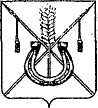 АДМИНИСТРАЦИЯ КОРЕНОВСКОГО ГОРОДСКОГО ПОСЕЛЕНИЯ КОРЕНОВСКОГО РАЙОНАПОСТАНОВЛЕНИЕот _______   		                                                  			  № _____г. КореновскОб отмене постановления администрации Кореновскогогородского поселения Кореновского района от 9 августа 2016 года№ 1472 «Об утверждении административного регламентаадминистрации Кореновского городского поселения Кореновскогорайона по предоставлению муниципальной услуги «Принятиерешения о признании жилых строений на садовых земельныхучастках пригодными (непригодными) для постоянногопроживания»В соответствии с Федеральным законом от 27 июля 2010 года                            № 210-ФЗ «Об организации предоставления государственных и муниципальных услуг», с целью приведения нормативно-правовых актов администрации Кореновского городского поселения Кореновского района в соответствии с действующим законодательством администрация Кореновского городского поселения Кореновского района п о с т а н о в л я е т:1. Отменить постановление администрации Кореновского городского поселения Кореновского района от 9 августа 2016 года № 1472 «Об утверждении административного регламента администрации Кореновского городского поселения Кореновского района по предоставлению муниципальной услуги «Принятие решения о признании жилых строений на садовых земельных участках пригодными (непригодными) для постоянного проживания»2. Общему отделу администрации Кореновского городского                           поселения Кореновского района (Труханова) официально обнародовать настоящее постановление и обеспечить его размещение на официальном сайте администрации Кореновского городского поселения Кореновского района информационно-телекоммуникационной сети «Интернет».3. Контроль за выполнением настоящего постановления возложить на заместителя главы Кореновского городского поселения Кореновского            района, начальника отдела по гражданской обороне и чрезвычайным     ситуациям С.Г. Чепурного.4. Постановление вступает в силу после его официального обнародования.ГлаваКореновского городского поселенияКореновского района                                                                           М.О. Шутылев